Правительство Москвы
Департамент культуры города Москвы
Государственное бюджетное учреждение дополнительного образования города Москвы
«Московская городская детская музыкальная школа имени Гнесиных»Второй всероссийский юношеский конкурс гитаристов«ГИТАРА В ГНЕСИНКЕ»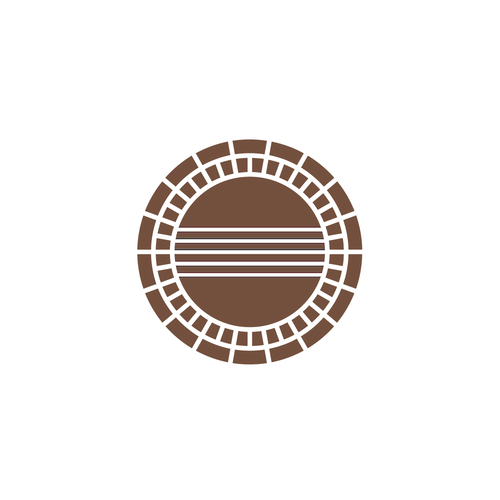 ПоложениеУЧРЕДИТЕЛЬ КОНКУРСАГБУДО г. Москвы «Московская городская детская музыкальная школа имени Гнесиных (основана в 1895 году)»ХУДОЖЕСТВЕННЫЙ РУКОВОДИТЕЛЬ КОНКУРСАЛауреат всероссийских и международных конкурсов Дмитрий ПРИТУЛАОРГКОМИТЕТ КОНКУРСАСРОКИ И МЕСТО ПРОВЕДЕНИЯ КОНКУРСАДаты: 24-25 апреля, 2021 годаМесто проведения: Залы ГБУДО г. Москвы «Московская городская детская музыкальная школа имени Гнесиных (основана в 1985 году сестрами Гнесиными)» по адресу: г. Москва, ул. Большая Филевская, д. 29 (ст. м. "Филевский парк», «Багратионовская»ЦЕЛИ И ЗАДАЧИ КОНКУРСАсохранение традиций исполнительства на классической гитаре;пропаганда мирового гитарного музыкального наследия;развитие исполнительского мастерства и расширение репертуара участников;выявление и поддержка одаренных детей;поощрение работы талантливых преподавателей;укрепление творческих связей между учреждениями культурыЖЮРИ КОНКУРСАСостав жюри формируется из числа российских исполнителей на классической гитаре, представляющих различные художественные направления гитарной музыки. Информация о членах жюри будет предоставлена дополнительно. По решению оргкомитета в состав жюри могут вноситься изменения.КОНКУРСНЫЕ ТРЕБОВАНИЯКонкурсные прослушивания проходят в один тур;Время и порядок конкурсных выступлений определяется оргкомитетом конкурса;В случае превышения времени звучания заявленной программы, жюри оставляет за собой право остановить выступление участника.В конкурсе может принять участие любой участник в возрасте до 17 лет включительно в 1-5 возрастной группе, а также учащиеся средних учебных заведений (колледжи, училища) в 6 возрастной группе без привязки к возрасту при предъявлении документа о факте обучения (студенческий билет, справка из учебного заведения);В конкурсе не могут принимать участия победители прошлого конкурса (обладатели Гран-При и Лауреаты I премии) в той же самой возрастной категории, в которой участвовали ранее. Победители прошлого конкурса (обладатели Гран-При и Лауреаты I премии) могут принять участие в другой возрастной категории (более старшей категории), если они соответствуют ей в данный момент;НОМИНАЦИИВажно!- Участники конкурса делятся на 2 группы: Очные (живые прослушивания в залах МГДМШ имени Гнесиных в г. Москве) и Заочные (по видеозаписям);- Очные и Заочные Участники оцениваются отдельно друг от друга;- Номинации, возрастные группы, программные требования у Очных и Заочных Участников одинаковые;- Требования к видеозаписям для Заочных Участников размещены в Приложении №2 в конце положения о Конкурсе;- В случае изменения эпидемиологической обстановки в г. Москве конкурс может быть полностью переведен в Заочный формат.Категория СОЛОВозраст определяется на день открытия конкурса ― 24 апреля 2021 года;Конкурсная программа исполняется наизусть.1 группа – до 8 лет включительно (максимальное звучание – 6 минут);
2 группа – 9-10 лет включительно (максимальное звучание – 7 минут);
3 группа – 11-12 лет включительно (максимальное звучание – 9 минут); 
4 группа – 13-14 лет включительно (максимальное звучание – 10 минут); 
5 группа – 15-17 лет включительно (студенты средних учебных заведений к участию в данной категории не допускаются) (максимальное звучание – 12 минут);                                                                                                                                  6 группа – Студенты средних учебных заведений (колледжи, училища) (максимальное звучание – 15 минут).Примечание: студенты высших учебных заведений, выпускники, аспиранты, ассистенты-стажеры к участию в конкурсе не допускаются.Конкурсная программа (один тур) Одно произведение композитора эпохи Ренессанса / Барокко или композитора классического гитарного периода (XVIII–XIX веков); 
2. Одно произведение по выбору участника.Категория АНСАМБЛЬ (гитарный, смешанный)Требования:Максимальное количество участников ансамбля – 6;Участие преподавателей и концертмейстеров в составе ансамблей не допускается; Программа может исполняться как по нотам, так и наизусть; Возраст определяется по старшему участнику ансамбля на день открытия конкурса ― 24 апреля 2021 года.1 группа – до 10 лет включительно (максимальное звучание – 6 минут); 
2 группа – 11-14 лет включительно (максимальное звучание – 8 минут); 
3 группа – 15-17 лет включительно (студенты средних учебных заведений к участию в данной категории не допускаются) (максимальное звучание – 10 минут);                                                                                                                                4 группа - студенты средних учебных заведений (колледжи, училища) (максимальное звучание – 10 минут).Примечание: студенты высших учебных заведений, а также аспиранты, ассистенты-стажеры и выпускники СУЗов/ВУЗов, послевузовского образования к участию в конкурсе не допускаются.Конкурсная программа (один тур) Произведение композитора XVII–XIX веков (оригинальное либо переложение); 
2. Одно произведение по выбору участника.Категории БОЛЬШОЙ АНСАМБЛЬ (гитарный, смешанный) Требования:Принять участие могу Участники, соответствующие 1-5 возрастной группе и студенты СУЗов 6 возрастной группы;Количество участников ансамбля – от 7 до 15;Участие преподавателей и концертмейстеров в составе больших ансамблей допускается (не более 20% от общего количества участников в ансамбле);Программа может исполняться как по нотам, так и наизусть;В данной номинации допустимо участие в басовой оркестровой группе следующие инструменты: акустическая, электроакустическая, электрическая бас-гитара.*Оргкомитет конкурса не предоставляет никакое музыкальное оборудование для Участников КонкурсаКонкурсная программа (один тур) Свободная программа, включающая два разнохарактерных произведения
(максимальное звучание – 10 минут)* В случае превышения времени звучания заявленной программы, жюри оставляет за собой право остановить выступление Участника без снижения баллов.ФИНАНСОВЫЕ УСЛОВИЯВозраст определяется на 24 апреля 2021 года Срок подачи заявок на конкурс ― до 8 апреля 2021 года (включительно)Взнос за участие в конкурсе: СОЛО: 1-5 группа – 2200 рублей;СОЛО: 6 группа – 2500 рублей; 
АНСАМБЛЬ - 1500 рублей с каждого участника ансамбля;
БОЛЬШОЙ АНСАМБЛЬ - 1000 рублей с каждого участника ансамбля. - В случае неявки Участника на Конкурс организационный взнос не возвращается;- В случае отказа Участника от участия в Конкурсе организационный взнос не возвращается;- В случае поступивших от Участников документов в оргкомитет, не соответствующих требованиям, не в полном объеме, и (или) с нарушением сроков их представления, рассматриваться не будут. Организационный взнос Участникам не возвращается;
- Участники Конкурса самостоятельно оплачивают дорогу, проживание и питание (или направляющая их организация).ПОРЯДОК НАГРАЖДЕНИЯ ПОБЕДИТЕЛЕЙПо результатам выступления в каждой категории (соло, ансамбль, большой ансамбль) и в каждой возрастной группе участники могут быть награждены:I премияДиплом Лауреата I степени с присуждением звания Лауреата Второго всероссийского юношеского конкурса гитаристов, Участие в концерте гитарной музыки на Международном Музыкальном Фестивале «WINTERREISE-ЗИМНИЙ ПУТЬ» в Москве в 2021 году с вручением подтверждающего сертификата, Подарок.II, III премияДиплом Лауреата с присуждением звания Лауреата II, III степени Второго всероссийского юношеского конкурса гитаристов,Подарок.ДипломантДиплом с присуждением звания Дипломанта Второго всероссийского юношеского конкурса гитаристов. Участник конкурсаДиплом участника Второго всероссийского юношеского конкурса гитаристов.Специальные призыДополнительно могут быть будут учреждены специальные призы в единственном экземпляре, а также Гран-при (по решению оргкомитета и жюри).Для преподавателей:- Каждому преподавателю, чей ученик занял призовое место или получил диплом, вручается благодарность за подготовку лауреата/дипломанта.Общее:- Оргкомитет конкурса и члены жюри оставляют за собой право учреждать дополнительные специальные призы, в том числе Гран-при конкурса;- Оргкомитету принадлежит исключительное право на фото-, аудио- и видеоматериалы мероприятий Конкурса-фестиваля, а также на их запись, распространение и трансляцию в средствах массовой информации (СМИ) для освещения и популяризации Конкурса-фестиваля;- Порядок выступлений Участников определяется Оргкомитетом Конкурса-фестиваля.КРИТЕРИИ ОЦЕНКИхудожественный уровень исполнения и выразительность;выдержанность стиля исполняемого произведения;уровень исполнительского мастерства;соответствие исполняемой программы возможностям ученика;сценическая культура и артистизм.- Жюри оценивает участников по 25-ти балльной шкале,- Члены жюри оставляют за собой право присуждать не все премии, делить премии (кроме I премии),- Решение жюри окончательное, обсуждению и пересмотру не подлежит.РЕКВИЗИТЫ ДЛЯ ОПЛАТЫ КОНКУРСНОГО ВЗНОСАНаименование: Индивидуальный предприниматель Соколов Алексей СергеевичЮридический адрес: Российская Федерация, 163046, Архангельская область, г. Архангельск, ул. Выучейского, д. 63, кв. 187ИНН: 290106556087ОГРН: 317290100027107Расчетный счет: 40802810700000201377Банк: АО «Тинькофф Банк»Юридический адрес Банка: Москва, 123060, 1-й Волоколамский проезд, д. 10, стр. 1Корр. счет Банка: 30101810145250000974ИНН Банка: 7710140679БИК:	044525974Вид платежа: взнос за участие в конкурсе Гитара в Гнесинке 2021, ФИО участника.ЗАКЛЮЧЕНИЕ- Положение может быть изменено и/или дополнено по решению Оргкомитета, -  Оргкомитет оставляет за собой исключительное право в любое время: а) дополнить и (или) изменить Положение; б) отменить настоящее Положение и/или признать его утратившим силу полностью или частично; в) принять Положение в новой редакции; г) изменить и/или дополнить Положение в части наименования, количества номинаций, количества номинантов, лауреатов, победителей Конкурса-фестиваля, а также в части иных условий проведения Конкурса и связанных с ним мероприятий;- Организатор не обязан предоставлять третьим лицам информацию и сведения о проведении Конкурса-фестиваля, а также о связанных с ним организационных мероприятиях, за исключением случаев, прямо предусмотренных действующим законодательством;- Оргкомитет освобождается от возмещения любых возможных и/или возникших у Участников, любых третьих лиц убытков, расходов и/или иных денежных сумм, связанных с проведением мероприятий Конкурса.КОНТАКТЫE-mail: gnesinguitar@mail.ru (прием заявок до 8 апреля 2021 года включительно)Сайт конкурса: www.gnesinguitar.ruСтраница в VK: https://vk.com/gnesinguitarСтраница конкурса в Instagram: https://www.instagram.com/gnesinguitar/?hl=ruСтраница в Facebook: https://www.facebook.com/gnesinguitar/Страница конкурса на сайте школы: https://gnessin.music.mos.ru/Художественный руководитель конкурса– Притула Дмитрий АндреевичМоб. Тел. +7(925)880-16-33ПОРЯДОК ПОДАЧИ ЗАЯВОКУчастники предоставляют заявку (Приложение №1) с приложением копии оплаченной квитанции. Заявки принимаются до 8 апреля 2021 г. по e-mail: gnesinguitar@mail.ruПисьмо должно содержать следующие документы:1. Форму заявки в программе Word с расширениями doc, docx, заполненную в электронном виде;2. Сканированную свидетельства о рождении (копию паспорта, для достигших 14-летнего возраста) с датой и годом рождения участника; 
3. Сканированную копию квитанции (чека) об оплате взноса за участие;4. Фотографию участника конкурса с гитарой хорошего качества.*Факт подачи заявки означает безоговорочное согласие со всеми условиями настоящего Положения.* В случае поступивших от Участников документов в оргкомитет, не соответствующих требованиям, не в полном объеме, и (или) с нарушением сроков их представления, рассматриваться не будут. Организационный взнос Участникам не возвращается.Приложение № 1ЗАЯВКА*на участие во Втором всероссийском юношеском конкурсе классической гитары «Гитара в Гнесинке» *Текст необходимо заполнить в форме заявки в электронном виде!*Текст, заполненный от руки, отсканированный и приложенный к заявке, к рассмотрению не принимается!Прием заявок осуществляется на электронный адрес: gnesinguitar@mail.ru до 8 апреля 2021 года (включительно).Приложение № 2ТРЕБОВАНИЯ К ВИДЕОЗАПИСИ (для Заочных участников Конкурса) Конкурсная программа должна быть записана одним файлом (склеивание двух видеофайлов недопустимо). Одна видеозапись должна включать в себя всю конкурсную программу полностью;Вся программа исполняется наизусть;Программа выступления, порядок произведений, а также время (хронометраж) исполнения на видеозаписи должны соответствовать условиям конкурса;На видео должны быть хорошо видны и помещаться полностью в кадр лицо, руки и гитара исполнителя;Видео конкурсного выступления должно быть записано без какой-либо звуковой обработки (запрещено применение любых эффектов искусственной реверберации) или видеообработки (видеомонтаж, склейка кадров, титры). Видеозапись с обработкой звука и видео к участию в конкурсе не допускаются; Видео конкурсной программы загружается на видеохостинг https://youtube.com/ (YouTube) с активной ссылкой и прикрепляется в соответствующей графе в форме заявки;В названии файла необходимо указать фамилию и имя Участника, номинацию и возрастную категорию. В описании к видеозаписи (под видео) необходимо указать название конкурса и программу полностью;Ссылка на загруженный видеофайл отправляется вместе с полным пакетом документов на  gnesinguitar@mail.ru до 8 апреля 2021 года.Важно!- Просим внимательно проверить ваш видеоматериал перед отправкой для участия в конкурсе на соответствие требованиям к видеозаписи;- Факт приема заявки оргкомитетом конкурса не означает утверждение видеозаписи для участия в Заочном формате конкурса;- Если жюри во время конкурсного прослушивания обнаружит несоответствие требованиям (видеомонтаж, обработка звука и др), то Участник конкурса будет дисквалифицирован;- Организационный взнос в данном случае не возвращается.Приложение № 3Квитанция для оплаты взносовХАРИТОНОВА Ольга Александровна(Председатель оргкомитета)Директор в ГБУДО города Москвы «Московская городская детская музыкальная школа имени Гнесиных (основана в 1895 году сестрами Гнесиными)», Лауреат международных конкурсовПРИТУЛА Дмитрий АндреевичОрганизатор и художественный руководитель конкурса, член Московской международной ассоциации гитарного искусства (ММАГИ), Лауреат всероссийских и международных конкурсов, преподаватель классической гитары в ГБУДО города Москвы «Московская городская детская музыкальная школа имени Гнесиных (основана в 1895 году сестрами Гнесиными)»ХОМУТОВААнастасия Сергеевна Заместитель директора по учебно-воспитательной работе в ГБУДО города Москвы «Московская городская детская музыкальная школа имени Гнесиных (основана в 1895 году сестрами Гнесиными)»БЕЛЯКОВДмитрий АлексеевичЗаместитель директора по учебно-воспитательной работе в ГБУДО города Москвы «Московская городская детская музыкальная школа имени Гнесиных (основана в 1895 году сестрами Гнесиными)»Фамилия, Имя участника (участников)Возраст (дата рождения)Область, город (населенный пункт)Категория, группаКонтакты участника или его законного представителя (родители, ближайшие родственники): телефон, e-mailПолное название учебного учреждения (при его наличии в категориях до 17 лет, для студентов СУЗов - копия студенческого билета или документа, подтверждающего обучение в СУЗе)Фамилия, имя, отчество преподавателя(полностью), телефон, e-mail (при наличии)Конкурсная программа (указать хронометраж)Активная YouTube-ссылка на видео (только для Заочных Участников) Платеж  Получатель: Индивидуальный предприниматель Соколов Сергей Алексеевич  ИНН: 290106556087  ОГРН: 317290100027107  P/сч.: 40802810700000201377  Банк: АО «Тинькофф Банк»  Корр. Счет Банка: 30101810145250000974  ИНН Банка: 7710140679  БИК: 044525974   Плательщик Ф.И.О.: ___________________________________________________________  Адрес плательщика: ___________________________________________________________С условиями приема банком суммы, указанной в платежном документе, ознакомлен и согласенПодпись:_____________                                               Дата: " ____ " _________________  20__ г.  Квитанция Получатель: Индивидуальный предприниматель Соколов Сергей Алексеевич ИНН: 290106556087 ОГРН: 317290100027107 P/сч.: 40802810700000201377 Банк: АО «Тинькофф Банк» Корр. Счет Банка: 30101810145250000974 ИНН Банка: 7710140679 БИК: 044525974  Плательщик Ф.И.О.: ___________________________________________________________ Адрес плательщика: ___________________________________________________________С условиями приема банком суммы, указанной в платежном документе, ознакомлен и согласенПодпись:_____________                                               Дата: " ____ " _________________  20__ г.